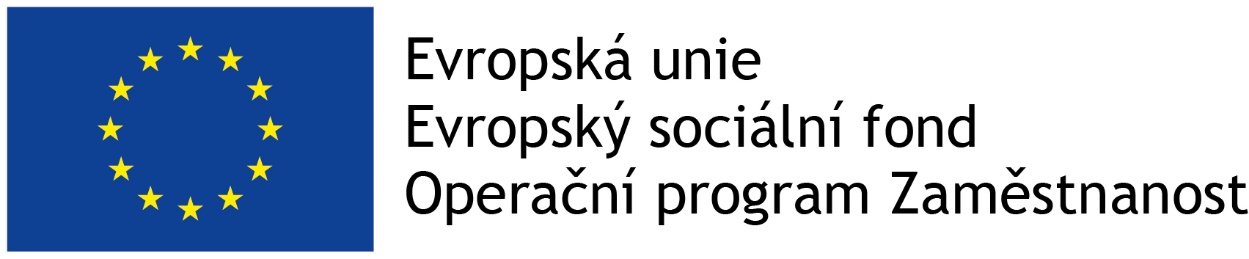 projekt „Vzdělávání Ptáček“registrační číslo projektu: CZ.03.1.52/0.0/0.0/16_043/0004452schválený v rámci výzvy č. 43/2016 Operačního programu Zaměstnanost.Cílem projektu je zvýšit úroveň znalostí a dovedností pracovníků a zajistit tak soulad jejich kvalifikací a kompetencí s požadavky na vykonávané pracovní činnosti.Doba realizace projektu: 1.4. 2017 – 31. 3. 2019.Cílovou skupinu projektu tvoří zaměstnanci příjemce dotace 
PTÁČEK-velkoobchod, a.s. a partnerů projektu dobrý-instalatér.cz s.r.o.; 
T E V O X spol. s.r.o.; FRYKASO, spol. s.r.o.; Plynosystém s.r.o.; 
ST mont Kyjov, spol. s.r.o.; ŠIMEK VODO - TOPO - PLYN, s.r.o.; 
THERMOTEMP spol. s r.o.; Zahradník Z. s. r. o.Cílovou skupinu projektu tvoří zaměstnanci naší společnosti a zaměstnanci našich partnerů. Celkem se do projektu zapojí 249 osob, z toho 212 osob překročí hranici bagatelní podpory. Zaměstnanci se zapojí do projektu formou vzdělávání v těchto oblastech:Měkké a manažerské dovednostiTechnické a jiné odborné vzděláváníCelkový rozpočet projektu činí 6 605 776 Kč a je financován z 85% z Evropského sociálního fondu a z 15% z vlastního rozpočtu příjemce a partnerů projektu.